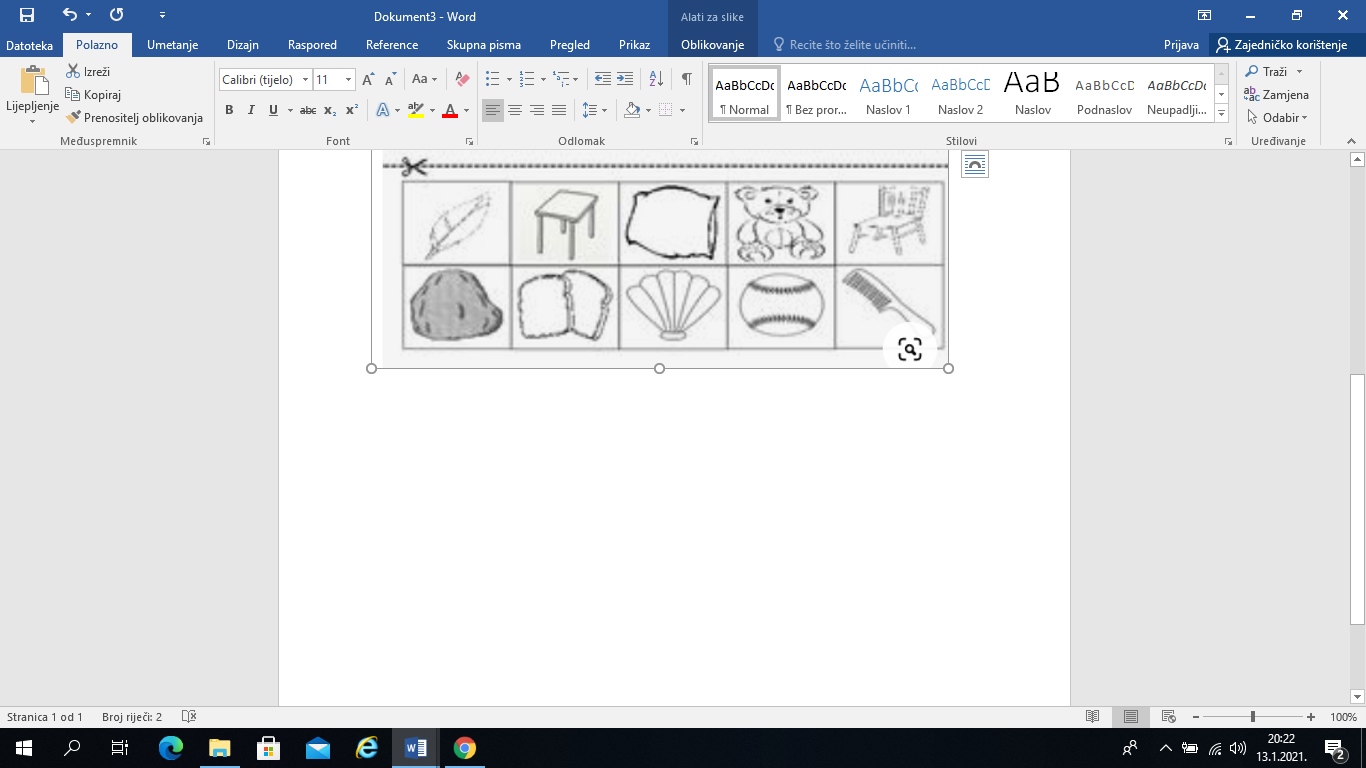 IZREŽI SLIKE I ZALIJEPI IH NA ODGOVARAJUĆE MJESTO U TABLICI.	MEKANO	TVRDO